Journal Of History SchoolTarih Okulu Dergisi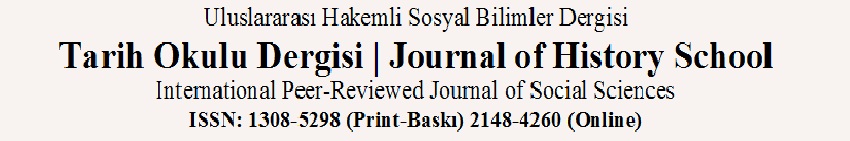 Journal of History School dergisi yılda altı defa yayın yapan uluslararası hakemli bir dergidir. Journal of History School dergisinde yayınlanan tüm yazıların yayın hakları Tarih Okulu Dergisi’ne aittir.Yayınlanan yazılar yayıncının yazılı izni olmaksızın kısmen veya tamamen herhangi bir şekilde basılamaz, çoğaltılamaz. Kaynak gösterilmek koşuluyla alıntı yapılabilir.Yayın Kurulu dergiye gönderilen yazıları yayınlayıp yayınlamamakta serbesttir.Gönderilen yazılar iade edilmez.Journal of History School, Uluslararası hakemli ve indeksli bir dergi olup Dergipark üyesidir. ULAKBİM, Index Islamicus, Sobiad, Akademik Araştırmalar İndeksi, ASOS, Arastirmax, İSAM, TEİ ve Research Bible tarafından taranmaktadır.Journal of History School is an international, six-reviewed in a year journal.JOHS bear the sole legal responsibility for their published works in www.johschool.com.Journal of History School has the sole ownership of copyright to all published works. No part of this publication shall be produced in any form without the written consent of Journal of History School. It can be quoted as long as referred to the Johs.The Editorial Board makes the final decision to publish articles.No article is returned to authors.ISSN: 1308-5298 (Baskı) 2148-4260 (Elektronik)Cilt / Volume: 11 – Sayı / Issue: XXXV – Ağustos / August 2018Journal Of History SchoolTarih Okulu DergisiEditor: Doç. Dr. Mustafa ALİCANEditör Yardımcısı: Uzm. Tuğrul Gökmen ŞAHİNE-mail: yenitarihokulu@gmail.comWeb: http://www.johschool.comJOHSCHOOLCilt / Volume: 11 – Sayı / Issue: XXXV – AĞUSTOS /August 2018Uluslararası Hakemli Sosyal Bilimler DergisiInternational Peer-Reviewed Journal of Social SciencesEditör / Editor: Doç. Dr. Mustafa ALİCANEditör Yardımcısı: Uzm. Tuğrul Gökmen ŞAHİNAlan EditörleriDANIŞMA KURULUProf. Dr. Gabor AGOSTON, Georgetown Üniversitesi, ABDProf. Dr. İsmail AKA, Ege Üniversitesi, TürkiyeProf. Dr. Dilek BARLAS, Koç Üniversitesi, TürkiyeProf. Dr. Laurence BROCKLISS, Oxford Üniversitesi, ABDProf. Dr. Enver ÇAKAR, Fırat Üniversitesi, TürkiyeProf. Dr. Özer ERGENÇ, Bilkent Üniversitesi, TürkiyeProf. Dr. Mehmet ERSAN, Ege Üniversitesi, TürkiyeProf. Dr. Paul FREEDMAN, Yale Üniversitesi, ABDProf. Dr. Jonathan M. HALL, Chicago Üniversitesi, ABDProf. Dr. Şükrü HANİOĞLU, Princeton Üniversitesi, ABDProf. Dr. Cemal KAFADAR, Harvard Üniversitesi, ABDProf. Dr. Cüneyt KANAT, Ege Üniversitesi, TürkiyeProf. Dr. Kurtuluş KAYALI, Ankara Üniversitesi, TürkiyeProf. Dr. Stephen MITCHELL, Exeter Üniversitesi, İngiltereProf. Dr. Alun MUNSLOW, Chichester Üniversitesi, İngiltereProf. Dr. Mehmet ÖZ, Hacettepe Üniversitesi, TürkiyeProf. Dr. Doğan ÖZLEM, Yeditepe Üniversitesi, TürkiyeProf. Dr. Antonella ROMANO, Avrupa Üniversitesi EnstitüsüProf. Dr. Richard Candida SMITH, Berkeley Üniversitesi, ABDProf. Dr. Önhan TUNCA, Liége Üniversitesi, BelçikaProf. Dr. Dmitriy D. VASILYEV, Rusya Bilimler Akademisi, RusyaProf. Dr. Levent YILMAZ, Bilgi Üniversitesi, TürkiyeDr. Hakan ERDEM, Sabancı Üniversitesi, TürkiyeYAYIN KURULUProf. Dr. Seçil Karal AKGÜN, ODTÜ, TürkiyeProf. Dr. Yusuf AYÖNÜ, Ege Üniversitesi, TürkiyeProf. Dr. Recep BOZTEMUR, ODTÜ, TürkiyeProf. Dr. Şerife CENGİZ, İstanbul Aydın Üniversitesi, TürkiyeProf. Dr. Salih ÇEÇEN, Ankara Üniversitesi, TürkiyeProf. Dr. Mustafa DAŞ, Dokuz Eylül Üniversitesi, TürkiyeProf. Dr. Fevzi DEMİR, Mersin Üniversitesi, TürkiyeProf. Dr. Temuçin Faik ERTAN, Ankara Üniversitesi, TürkiyeProf. Dr. Turan GÖKÇE, Katip Çelebi Üniversitesi, TürkiyeProf. Dr. Cihat GÖKTEPE, TOBB Ekonomi ve Teknoloji Üniversitesi, TürkiyeProf. Dr. Sadettin GÖMEÇ, Ankara Üniversitesi, TürkiyeProf. Dr. Müzeyyen GÜLER, Mimar Sinan Üniversitesi, TürkiyeProf. Dr. Dimitris KYRTATAS, Thesselia Üniversitesi, YunanistanProf. Dr. Abdülkadir ÖZCAN, Fatih Sultan Mehmet Üniversitesi, TürkiyeProf. Dr. Süleyman ÖZKAN, Ege Üniversitesi, TürkiyeProf. Dr. Mustafa Hamdi SAYAR, İstanbul Üniversitesi, TürkiyeProf. Dr. John E. WOODS, Chicago Üniversitesi, ABDProf. Dr. Mustafa YILMAZ, Hacettepe Üniversitesi, TürkiyeProf. Dr. Adnan ÇEVİK, Muğla Sıtkı Koçman Üniversitesi, TürkiyeProf. Dr. Mehmet Dursun ERDEM, Gazi Üniversitesi, TürkiyeDoç. Dr. Yuriy AVERYANOV, Rusya Bilimler Akademisi, RusyaDoç. Dr. Teyfur ERDOĞDU, Yıldız Teknik Üniversitesi, TürkiyeDoç. Dr. Abdülhamit KIRMIZI, İstanbul Şehir Üniversitesi, TürkiyeDoç. Dr. Yenal ÜNAL, Bartın Üniversitesi, TürkiyeYrd. Doç. Dr. Yonca KÖKSAL, Koç Üniversitesi, TürkiyeProf. Dr. Naci İSPİRİletişim FelsefesiAtatürk ÜniversitesiProf. Dr. M. Zafer DANIŞSosyal HizmetlerSakarya ÜniversitesiProf. Dr. Mustafa YAĞBASANUygulamalı İletişimFırat ÜniversitesiDoç. Dr. Faruk ÖZTÜRKEğitim BilimleriAbant İzzet Baysal ÜniversitesiDoç. Dr. Ali ESGİNGenel Sosyoloji ve Metodolojiİnönü ÜniversitesiDr. Ertan ZEREYAKBilgisayar ve Öğretim TeknolojileriYüzüncü Yıl ÜniversitesiDoç. Dr. Recep ÖZMANArkeolojiİnönü ÜniversitesiDoç. Dr. Kürşat ÇELİKTarihFırat ÜniversitesiDr. Fuat ŞANCISanat TarihiAdıyaman ÜniversitesiDr. Taner NAMLITürk Dili ve Edebiyatıİnönü ÜniversitesiDr. Metin KILIÇSosyolojiDüzce ÜniversitesiDr. Ömer Tuğrul KARATürk Dili ve Edebiyatı ÖğretmenliğiÇukurova ÜniversitesiDoç. Dr. Ahmet AKKAYATürkçe EğitimiAdıyaman ÜniversitesiDr. Fatih DEĞİRMENCİHalkla İlişkiler ve TanıtımAtatürk ÜniversitesiDr. Şahin SARUHANMüzikDüzce ÜniversitesiDoç. Dr. Ömer ALANKAGazetecilikAtatürk ÜniversitesiDr. Abdulnasır SÜTİlahiyatBingöl ÜniversitesiDr. Ahmet OKTANRadyo Televizyon SinemaOndokuz Mayıs Üniversitesi